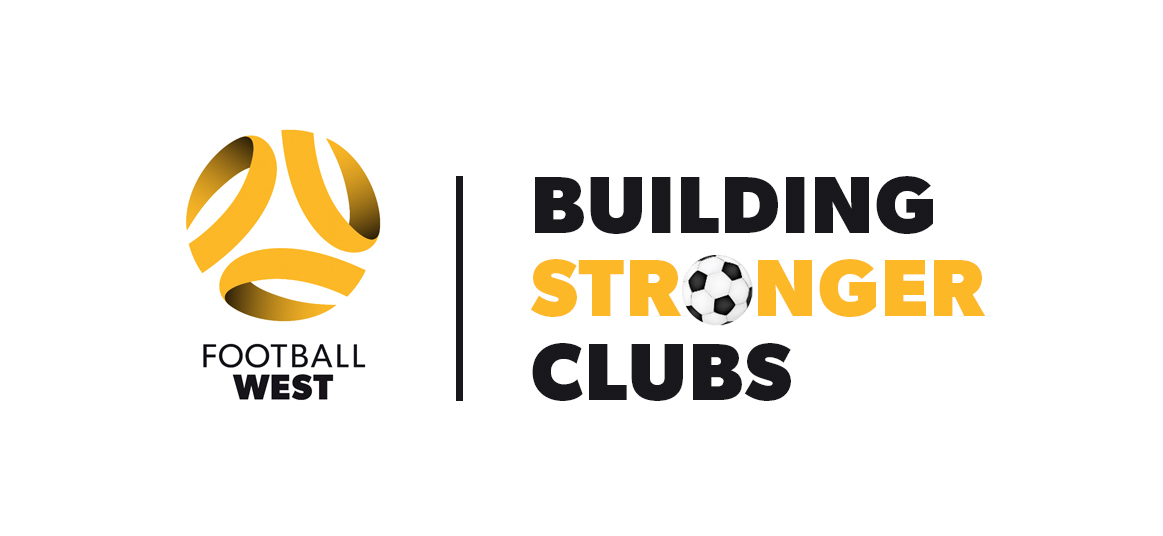 <Insert Name of Club>Position Description – Merchandise CoordinatorJOB TITLE:Merchandise Coordinator OBJECTIVE:The clothing, apparel and merchandise coordinator is responsible for the procurement, stock management and sales of all clothing, apparel and merchandise sold by the club.RESPONSIBILITIES:Defining clothing, apparel and merchandise to be sold by the clubManage the unsold stock (ensuring it is not lost or obsolete)Maximise sales of the club merchandiseBe willing to “sell” the merchandisePrior to the seasonReview the apparel, clothing and merchandise sold by the club in previous years, ensuring its suitability for the upcoming yearProvide the committee with the recommendations for all apparel, clothing and merchandise for the coming seasonWork with the Club Treasurer to accurately set merchandise sales targets, that will be reflected in the budget Have the club website updated to reflect current merchandise Be the primary point of contact of for all merchandiseDuring the seasonReview merchandise with the Treasurer to ensure the financial targets have been met, if not formulate additional sales strategies Review sales to ensure there are not outstanding amounts Be the initial point of contact for any issues or complaints from members concerning their merchandisePost-seasonUndertake the end of season of the remaining merchandise Provide a report to the committee of unsold merchandise Make recommendations to the committee for any changes to the range of merchandise for the next year RELATIONSHIPS:Communicate effectively with stakeholders, Treasurer and committeeREFERENCE:https://sportscommunity.com.au/club-member-category/position-descriptions/ 